52nd Portuguese International ChampionshipsPart of the Badminton Europe Elite CircuitCaldas da Rainha, 9 – 12 March 2017TRAVEL AND ACCOMMODATION FORMTo be sent to events@fpbadminton.pt National association: ______________________________________________________________Contact person: ____________________________________________________________________Travel InformationArrival to Lisbon International AirportDate __________________ Hour_______________ Flight nº_______________ Nº Persons_________Date __________________ Hour_______________ Flight nº_______________ Nº Persons_________DepartureDate __________________ Hour_______________ Flight nº_______________ Nº Persons_________Date __________________ Hour_______________ Flight nº_______________ Nº Persons_________Hotel reservation	 (Bed & Breakfast) Hotel Cristal				 Caldas International Hotel_______ Single rooms from	______/March/2017 to ______/March/2017_______ Single rooms from	______/March/2017 to ______/March/2017_______ Double rooms from	______/March/2017 to ______/March/2017_______ Double rooms from	______/March/2017 to ______/March/2017_______ Triple rooms* from	______/March/2017 to ______/March/2017 _______ Triple rooms *from	______/March/2017 to ______/March/2017* Hotel Cristal onlyPlease send your hotel bookings and travel details as soon as possible.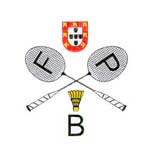 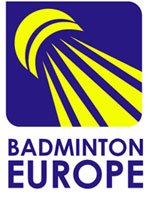 